ФЕДЕРАЛЬНОЕ ГОСУДАРСТВЕННОЕ БЮДЖЕТНОЕОБРАЗОВАТЕЛЬНОЕ УЧРЕЖДЕНИЕ ВЫСШЕГО ОБРАЗОВАНИЯ«КУРСКИЙ ГОСУДАРСТВЕННЫЙ МЕДИЦИНСКИЙ УНИВЕРСИТЕТ»МИНИСТЕРСТВА ЗДРАВООХРАНЕНИЯ РОССИЙСКОЙ ФЕДЕРАЦИИМЕДИКО - ФАРМАЦЕВТИЧЕСКИЙ КОЛЛЕДЖ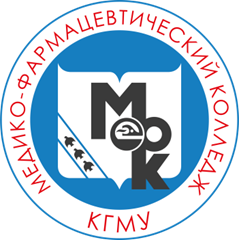 ИНФОРМАЦИОННОЕ ПИСЬМОГлубокоуважаемые коллеги!Приглашаем Вас принять участие в работе V Всероссийской научно - практической конференции студентов профессиональных образовательных организаций «Шаг в будущее»Конференция состоится 6  апреля  2021 г.Материалы конференции (постатейно) в виде сборника будут размещены на сайте КГМУ и высланы на адрес электронной почты образовательных организаций.Цель  конференции – создание условий для развития научно-исследовательской деятельности обучающихся, выявление их научного и творческого потенциала, обеспечение трибуны для свободного обмена мнениями всех участников, а также содействие в профессиональном самоопределении.        К участию в научно-практической конференции приглашаются обучающиеся профессиональных образовательных организаций, учащиеся профильных классов средних общеобразовательных школ  и  объединения (инициативные группы, исследовательские коллективы). Планируемые направления работы конференции:Актуальные вопросы  медицины, профессиональной деятельности  медицинского работника.Здоровый  образ жизни и профилактика негативных явлений в  молодежной среде.Практические, организационные  и гуманитарные аспекты фармацевтической деятельности.Естественно - научные и математические исследования.Проблемы экологии и охраны окружающей среды.Проблемы гуманитарных и социальных наук. История Отечества и краеведение.Вопросы  молодежной политики  и студенческого самоуправления.Информационные технологии в современном образовании.	Дата и место проведения конференции: 6 апреля 2021 г.Место проведения: г.Курск, ул.К.Маркса, 69, медико-фармацевтический колледж КГМУ.Формы участия в конференции:1 Публикация материалов и выступление с докладом на секционном и (или) пленарном заседании. 2. Только публикация материалов.Публикация материалов в сборнике бесплатная.Участие в конференции бесплатное.Планируется выпуск электронного сборника материалов.Срок подачи статей и заявок на участие.Заявки на участие в конференции и статьи принимаются в электронном виде на электронную почту kurskpharm@mail.ru до 5 марта 2021 г. (включительно).  Оригинальность текста должна составлять не менее 60% после проверки в системе «Антиплагиат». Оргкомитет оставляет за собой право отклонить материалы в случае несоответствия тематике конференции и оформления.Для участия в конференции необходимо направить на указанную электронную почту:– заявку на участие в конференции (форма заявки – в приложении 1);– текст статьи (требования к оформлению – в приложении 2)Приложение 1ЗАЯВКА НА УЧАСТИЕ В КОНФЕРЕНЦИИ(заполняется на каждого автора отдельно!)Приложение 2ТРЕБОВАНИЯ К ОФОРМЛЕНИЮ СТАТЕЙ В СБОРНИКЕ КОНФЕРЕНЦИИ:– шрифт TimesNewRoman, размер шрифта  14 пт, поля по  с каждой стороны, междустрочный интервал  одинарный, интервал перед и после абзаца – 0 пт (отсутствует), отступ красной строки – 1,25 см (использовать настройки на линейке, а не пробелы), объем, включая таблицы, рисунки и список литературы3-5 (не более) страниц;– в заголовке статьи указывается названиестатьи (заглавными буквами, жирным шрифтом), вторая строка – фамилии и инициалы авторов через запятую (жирный курсив), третья строка – полное наименование организации, представляемой авторами (жирным шрифтом, (допускаются сокращения формы собственности и организационно-правовой формы: ГОУ ВО, ООО и т. д.).  Статья должна содержать следующие разделы: введение с формулировкой актуальности и цели исследования, методы исследования, изложение основных результатов, заключение или выводы, список литературы.– статья может быть иллюстрирована черно-белыми таблицами и диаграммами, которые выполняются при помощи функций MicrosoftWord и должны быть редактируемыми; на иллюстративный материал в тексте должны быть даны ссылки (см. рисунок . диаграмму 2 и т. п.). Число рисунков и/или таблиц в статье не должно быть более 2. Все аббревиатуры должны быть  расшифрованы при первом использовании. Единицы измерения даются в соответствии с Международной системой единиц СИ;– после основного текста статьи приводится нумерованный список литературы (не более 5 источников) в виде полного библиографического описания работ в алфавитном порядке (сначала русского, а затем латинского алфавитов). Ссылки на литературу по тексту даются указанием номера источника в списке в квадратных скобках (сноски внизу страницы не допускаются).Образец оформления статьи приведен ниже.Статьи должны быть представлены в электронной версии, сохраненной в формате *doc. Один файл должен содержать одну статью.Текст статьи, заявку на участие необходимо высылать по электронной почте на адрес: kurskpharm@mail.ru(при отправке в графе «тема» укажите – конференция)ОБРАЗЕЦ ОФОРМЛЕНИЯ СТАТЕЙСОХРАНЕНИЕ РЕСУРСА ЛЕКАРСТВЕННЫХ РАСТЕНИЙ, ВНЕСЕННЫХ В КРАСНУЮ КНИГУ КУРСКОЙ ОБЛАСТИИванов И.И.Научный руководитель: Петрова М.И.ФГБОУ ВО «Курский государственный медицинский университет» Минздрава России, г. Курск, РоссияМедико – фармацевтический колледжТекст статьиРис. 1 –  Название рисункаТаблица 1 – Название таблицыАдрес для переписки:305029, г. Курск, ул. К. Маркса, 69, Медико – фармацевтический колледж КГМУ, электронная  почта kurskpharm@mail.ruТелефоны: 53-45-05 (приёмная директора МФК КГМУ Савельевой Натальи Николаевны), 53-59-73 (заместитель директора МФК КГМУ  по НИР Болдырева Людмила Васильевна).Фамилия, имя, отчество автора(полностью)Иванов Иван ИвановичГород, полное название образовательной организацииг. Курск, федеральное государственное бюджетное образовательное учреждение высшего образования «Курский государственный медицинский университет» Министерства здравоохранения Российской ФедерацииМесто работы или учебыМедико – фармацевтический колледжНауч. руководительПетрова Марина Ивановна Должность, ученая степень, ученоезваниеПреподаватель фармакологии, к.фарм. нКонтактныйтелефон+7(4712)00-00-00E-mailivanov@xmail.ruФорма участия:- публикация материалов и выступление с докладом на секционном и (или) пленарном заседании;- только публикация материалов.публикация материалов и выступление со стендовым докладомНаправление работы конференцииП.8Название статьиУказать название статьи